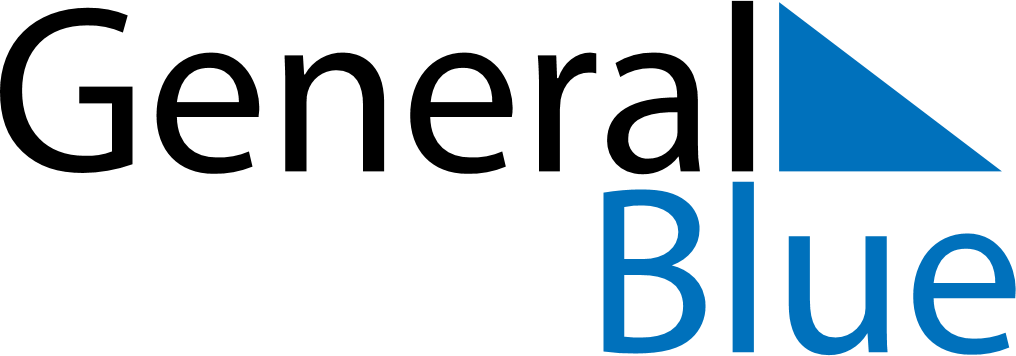 October 2018October 2018October 2018SloveniaSloveniaMondayTuesdayWednesdayThursdayFridaySaturdaySunday12345678910111213141516171819202122232425262728Sovereignty Day293031Reformation Day